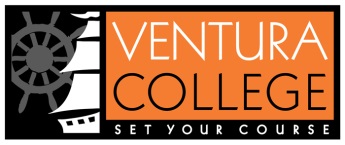 AnnouncementsProgram Review due to Dean on September 28Program Review funded Resource Requests for FY 2017-18 are posted online- click hereFacultyClassified PersonnelEquipmentFacilitiesTechnologyThe Ventura College Foundation will receive $12 million from Miriam Schwab's estate.  It is the largest gift ever to a community college in southern California according to The Chronicle of Philanthropy Gift Database. Eighty-five percent of the gift will go to the Ventura College Instrumental Music Program including funding for a permanent violin and viola competition, a sustainable year-round symphony orchestra and the creation of a summer music institute of instrumental music. SLO Help:"Bring Your Packet" workshop Thursday, September 27 from 3:30 PM to 4:30 PM in MCE 342. - (please note the date change)Nathan's COG Office Hour - Wednesdays from 11:30 AM to 12:30 PM in PAC 125Asher's COG Office Hour - Thursday's from 1:00 to 2:00 PM in LRC 119 Great Shake Out October 18thVC vs MC Football game Saturday, October 20th at 6:00 at VCRegistration for Special Population begins October 22Kim off campus for California Community College’s Chief Instructional Officer Conference 10/23-26 and 10/31-11/2 for California Community College’s Athletic Association Board of Director Meeting and Conference.Other Guided Pathway SAVE THE DATES- December 3 from 3-5 pm Parley Discussion (future date- Spring retreat 2/8 and Flex 4/25 lunch)